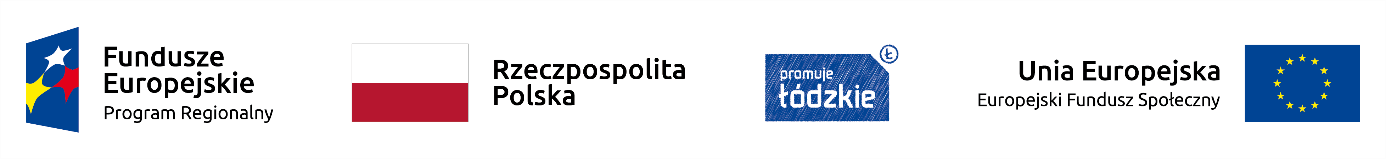 Projekt „ Lepszy start w zawodowe jutro ” współfinansowany 
ze środków Europejskiego Funduszu Społecznego w ramach Regionalnego Programu Operacyjnego Województwa Łódzkiego na lata 2014-2020HARMONOGRAM ZAJĘĆ  Z DORADZTWA EDUKACYJNO ZAWODOWEGO 2019 ROK	Uwaga:  harmonogram uwzględnia realizację zajęć od 01.05.2019 r. do 30.06.2019r. DATAZAJĘCIA INDYWIDUALNECZAS ZAJĘĆLICZBA GODZIN DYDAKTYCZNYCH02.05. 2019r.                    x9.00 – 12.30406.05. 2019r.                    x13. 00 – 13.45107.05. 2019r.                    x9.00 – 13.20508.05.2019r.r.x       12.00 –14.30309.05. 2019r.x14.30 -16.10213.05.2019r.x7.50 – 8.35114.05.2019r.X7.50 – 8.3513.35 -14.20              1               121.05.2019r.x7.50 – 8.3514.30 – 17.001328.05.2019r.x7.50 – 8.35,13.30- 14.151104.06.2019r.x7.50 – 8.3513.30 – 15.101211.06.2019r.x13.35 – 14.20118.06.2019r.x13.35 – 15.152Łącznie godzin10 os. X 3 godz.= 30 godziny-30